Judul Artikel Ditulis Dengan Menggunakan Times New Roman 16 Bold Capitalize Each Word(Judul ditulis Lugas dan Informatif serta menggambarkan ide atau gagasan artikel, singkat padat, maksimal 12 kata, dan harus mencerminkan substansi kependidikan)Penulis11*, Penulis22 , Penulis331Program studi, Nama Institusi, Kota, Negara; *email penulis12Program studi, Nama Institusi, Kota, Negara; email penulis2 3Program studi, Nama Institusi, Kota, Negara; email penulis3 Info Artikel: Dikirim: --- ; Direvisi: ---; Diterima: ---Cara sitasi: Siburian, L., & Saija, L. (2019). Meningkatkan Kemampuan Komunikasi Matematis Siswa Smp Menggunakan Model Pembelajaran Kooperatif Tipe Cooperative Integrated Reading And Composition dan Ing Ngarsa Sung Tuladha. Jurnal Padegogik, 2(2), 73 - 80. Retrieved from https://jurnal.unai.edu/index.php/jpg/article/view/873Abstrak. Naskah ini merupakan template untuk membantu menuliskan abstrak pada Jurnal Padegogik Matematika. Naskah ditulis dengan program word versi 1995 (.doc) hingga 2016 (.docx). Abstrak ditulis maksimal 200 kata, dalam satu paragraf, dan tidak melebihi 1 halaman. Penulisan menggunakan jenis huruf Times New Roman ukuran 11 poin, tidak miring dan tidak tebal, rata kanan-kiri. Pada abstrak tidak menggunakan atau tidak memuat karaktek khusus, simbol atau rumus matematika. Abstrak harus jelas, deskriptif dan memberikan gambaran utuh namun singkat tentang masalah yang diteliti. Abstrak harus memuat latar belakang masalah, urgensi penelitian, tujuan, metode dan ringkasan singkat hasil penelitian, dan diakhiri dengan simpulan singkat. Abstrak wajib ditulis dalam Bahasa Indonesia dan dilengkapi dengan versi Bahasa Inggrisnya setelahnya.Kata Kunci: Terdiri atas 3 hingga 5 kata atau frasa yang spesifik, Mencerminkan isi dari artikel, Times New Roman, 11pt, Hindari penggunaan singkatan.Abstract. This manuscript is a template to help write abstracts on Jurnal Padegogik Matematika. Manuscripts are written with the word program version 1995 (.doc) until 2016 (.docx). Abstract is written in a maximum of 200 words, in one paragraph, and does not exceed 1 page. Writing uses the type of Times New Roman size 11 points, not tilted and not thick, justify. In abstract do not use or do not contain special characteristics, symbols or mathematical formulas. Abstracts must be clear, descriptive and provide a complete but brief description of the problem under study. The abstract must contain the background of the problem, the urgency of the research, the objectives, methods and a summary of the research results, and conclude with a brief conclusion. The abstract must be written in Indonesian and equipped with the English version after that.Keywords: Consists of 3 to 5 specific words or phrases, reflecting the contents of the article, Times New Roman, 11pt, Avoid using abbreviations.Pendahuluan (12pt, bolt)Naskah full paper menggunakan kertas ukuran A4. Naskah ditulis dengan program word versi 1995 (doc) hingga 2016 (docx) dan dapat ditulis dalam Bahasa Indonesia ataupun Bahasa Inggris. Panjang full paper 8-15 halaman. Penulisan menggunakan jenis huruf Times New Roman ukuran 12 poin. Halaman tidak perlu diberi nomor halaman. Tidak boleh diberi catatan kaki (footnote). Naskah ditulis dengan batas atas 3 cm, batas bawah 3 cm, batas kiri 4 cm, dan batas kanan 2,5 cm.  Naskah ditulis rata kiri-kanan (justify). Jarak antar baris 1 spasi. Antar paragraf diberi ruang kosong (tekan enter). Awal kalimat setiap paragraf mengikuti batas naskah, jadi tidak dimulai menjorok ke kanan.Pendahuluan ditulis seperti piramida terbalik, berisi pemaparan dari umum ke khusus mengenai pentingnya topik dan masalah yang harus dipecahkan dalam penelitian serta menyampaikan fakta mengenai topik yang dibahas berdasarkan hasil penelitian terdahulu yang relevan dan mutakhir atau teori yang sudah ada. Selanjutnya, peneliti mengidentifikasi gap antara masalah penelitian dengan fakta yang diperoleh dan memberikan rekomendasi untuk mengisi gap tersebut sehingga muncul keunggulan atau keunikan dari artikel. Pada bagian akhir pendahuluan, disampaikan tujuan dan hipotesis penelitian. Pada bagian ini, penulis merujuk minimal 10 artikel dari jurnal nasional atau internasional dengan kurun waktu publikasi minimal 10 tahun terakhir. Sebagai contoh, misalkan artikel dengan judul “Desain Game Edukasi Berbasis Android pada Materi Logika Matematika”, Pada bagian pendahuluan dapat dituliskan mengenai Teknologi dan Pendidikan (paragraf pertama dan kedua dilengkapi dengan rujukan), Game Edukasi (paragraf ketiga dan keempat dilengkapi dengan rujukan), Game Android (paragraf kelima mengidentifikasi penelitian-penelitian sebelumnya yang relevan dan mutakhir dari artikel jurnal nasional atau internasional sehingga memunculkan gap penelitian), RPG (paragraph keenam memunculkan keunggulan dan keunikan artikel), dan tujuan penelitian (sebagai penutup pendahuluan).MetodeMetode menggambarkan langkah-langkah yang dilakukan selama penelitian. Pada bagian ini, tidak dibenarkan untuk menuliskan definisi dari istilah yang sudah umum diketahui (Contoh: Valid, Instrumen, Sampel, dsb). Perlu diperhatikan bahwa untuk artikel hasil penelitian maka metode penelitian harus dikemukakan dengan jelas meliputi proses dan rinciannya. Metode penelitian memuat tempat, subjek penelitian, deskripsi cara memperoleh data yang disertai dengan penjelasan serta metode yang digunakan dalam menganalisis data. Artikel hasil kajian kepustakaan memiliki ketentuan pada perumusan masalah harus muncul secara eksplisit dan metode/cara mengkajinya harus dituliskan dibagian ini. Urutan yang dipaparkan pada bagian metode, harus sesuai dengan urutan pada bagian hasil penelitian. Hasil dan PembahasanIsi naskah disusun sistematis dan terurut. Hasil dan pembahasan tidak terpisah. Untuk hasil penelitian format artikel terdiri dari pendahuluan (latar belakang dan kajian teori dapat dituliskan bergabung di pendahuluan jika ada), metode, hasil dan pembahasan diakhiri simpulan, dapat juga dituliskan saran. Sedangkan hasil kajian literatur format naskah terdiri dari pendahuluan (urgensi kajian atau latar belakang), metode, hasil kajian dan pembahasan, dan simpulan. Hasil dan pembahasan merupakan inti dari sebuah artikel, ditulis secara jelas dan memenuhi aspek scientific merit (unsur what/how?, why?, dan what else? Paparkan data yang telah diperoleh secara jelas dan ringkas, dapat berupa tabel, gambar atau diagram. Pada bagian pembahasan, penulis harus mengaitkan dengan cara melakukan pembandingan hasil penelitian dengan teori atau penelitian lain yang relevan dan mutakhir. Paparkan pembahasan sesuai dengan urutan tujuan penelitian. Apabila hasil penelitian berbeda dengan penelitian lain yang relevan, penulis perlu untuk memaparkan mengapa hal tersebut terjadi. Penulisan Rumus Matematika (12 pt, bolt)Untuk rumus-rumus matematika, yang dipandang utama dan diacu pada bagian selanjutnya, ditulis dalam satu baris tersendiri dengan penomoran pada bagian paling kanan. x2 + y2 = π 	       (1)Rumus ditulis menggunakan equation editor atau font symbol dengan mengikuti aturan penulisan miring (italic) dan tidak miring (regular) pada simbol matematika. Penulisan pembuktian atau algoritma ditulis serapi mungkin menggunakan tanda kesamaan atau ketidaksamaan pada batas atau kolom yang sama.                             P(x)	=   x3 – 2                       P(x) + 2	≥   x3 – 3 Penulisan Tabel (12 pt, bolt)Tabel ditulis rata tengah, diberi penomoran dan judul tabel. Garis tabel dengan garis biasa (tidak putus-putus dan tidak tebal). Tabel harus dibuat sesuai format berikut. Font dalam tabel dapat diperkecil sampai 9 pt apabila memuat banyak tulisan di dalamnya.Tabel 1. Ini Contoh Judul TabelPenulisan dan Penempatan Gambar (12 pt, bolt)Gambar harus jelas dan memiliki kedalaman minimal 300 dpi. Gambar diberi nomor dan judul yang letaknya di bagian bawah gambar. Gambar dan judul ditempatkan rata tengah (center) terhadap naskah. Gambar disisipkan dalam satu baris pada naskah (in line with text)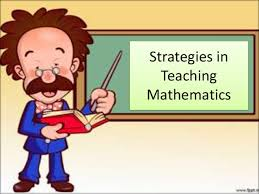 Gambar 1. Contoh Penempatan GambarSetelah gambar, wajib diberi keterangan penjelasan tentang gambar tersebut. tidak dibenarkan menyajikan beberapa gambar secara berurutan tanpa diberikan penjelasan/deskripsi gambar setelahnya. Simpulan (12 pt, bolt) Simpulan ditulis singkat, padat dan menjawab tujuan dari artikel dan dapat disertai dengan rekomendasi penelitian, simpulan ditulis dengan paragraf, tidak dengan nomor. Ucapan Terima Kasih (12 pt, bolt)Ditujukan kepada berbagai pihak yang membantu penelitian, misalnya sponsor penelitian dan narasumber. Ucapan terima kasih bersifat optional, dapat dituliskan ataupun tidak.Daftar Pustaka (12 pt, bolt)Penulisan daftar pustaka menggunakan jenis huruf Times New Roman 12 pt dengan spasi 1, ditulis urut abjad dan baris kedua menjorok 1 cm dari baris pertama, dengan aturan penulisan sumber kepustakaan seperti buku dan berkala ilmiah sesuai contoh di bawah ini. Menggunakan minimal 15 rujukan dari sumber primer (jurnal nasional dan/atau internasional yang relevan dan mutakhir di atas tahun 2010) untuk menegaskan kontribusi berkualitas tinggi bagi pengembangan pengetahuan dan hanya mencantumkan sumber yang ditunjuk di dalam batang tubuh artikel. Sebaliknya, nama yang dirujuk dalam batang tubuh harus ada dalam daftar pustaka. Kutipan dan rujukan harus benar-benar mengikuti gaya APA (American Psychological Association). Gaya APA dapat dilihat di http://www.apastyle.org/pubmanual.html. Penulisan kutipan dan rujukan juga disarankan menggunakan aplikasi mendeley (https://www.mendeley.com). Tidak dibenarkan merujuk dari website, blog dan sejenisnya. Cara merujuk pengarang di dalam batang tubuh artikel harus menyebutkan nama belakang pengarang, tahun. Contoh: (Delima, 2012), atau Delima (2012). Rujukan lewat pengarang kedua sedapat mungkin dihindari, misalkan: Noto (Hartono, 2012). Berikut aturan penulisan sumber kepustakaan seperti buku dan berkala ilmiah sesuai contoh di bawah ini.Baxter, C. (1997). Race Equality in Health Care and Education. Philadelphia: Balliere Tindal.Clark, L.A., Kochanska, G., & Ready, R. (2000). Mothers’ Personality and Its Interaction with Child Temperament as Predictors of Parenting Behaviour. Journal of Personality and Social Psychology Vol. 1 (2), 274-285.Dunkin, M.J. dan Biddle, B.J. (1974). The Study of Teaching. New York: Holt Rinehart and Winston.Berikut ini adalah cara penulisan daftar pustaka dari berbagai sumber.Buku Penulis tunggalBaxter, C. (1997). Race Equality in Health Care and Education. Philadelphia: Balliere Tindal.Buku Penulis dua atau tigaDunkin, M.J. dan Biddle, B.J. (1974). The Study of Teaching. New York: Holt Rinehart and WinstonBuku Penulis berupa tim atau lembagaAmerican Psychiatric Association. (1994). Diagnostic and Statistical manual of mental disorders 4th ed. Washington DC: AuthorBuku Bukan edisi pertamaMitchell, T.R., & Larson, J.R. (1987). People in Organizations: An Introduction to Organizational Behavior 3rd ed. New York: McGraw-HillBuku berseri/multi volume (editor sebagai penulis)Koch, S. (Ed,). (1959-1963). Psychology: A Study of Science (Vol. 1-6). New York: McGraw-HillBuku Terjemahan Kotler, Philip. (1997). Manajemen Pemasaran: Analisis, Perencanaa, Implementasi (Hendra Teguh & Ronny Antonius Rusli, Penerjemah). Jakarta: Prehanlindo.Artikel (bab) dalam buku yang dieditEiser, S., Redpath, A., & Roges, N. (1987). Outcomes of Early Parenting: Knowns and Unknowns. In A. P. Kern & L. S. Maze (Ed.). logical thingking in children (pp.58-57). New York: Springer.Makalah seminar, konferensi, dan sjenisnyaCrespo, C,J. (1998). Update on National Data on Asthma. Paper presented at the meeting of the National Asthma Education and Preventation Program, March. New York: Springer.Artikel JurnalClark, L.A., Konchanska, G., & Ready, R. (2000). Mothers’ Personality and Its Interaction with Child Temperament as Predictors of Parenting Behavour. Journal of Personality and Social Psycology Vol. 1 (2), 274-285.Artikel majalah Greenberg, G. (2001, August 13). As Good as Dead: Is There Really Such a Thing as Brain Death?. New York Bulletin, 36-41.Resensi buku dalam jurnalGrabill, C. M., & Kaslow, N. J. (1999). Anounce of prevention: improving children’s mental health for the 21st century [Review of the book Handbook of prevention with children and adolescents]. Journal of Clinica Child Psychology, Vol.1 (28), 115-116.DokumenNAACP. (1999). Calls for Presidential Order to Halt Police Brutality Crisis. Amerika: NCTMHariJamMenitSenin08:0020Selasa09:0030Rabu10:0045